Муниципальное бюджетное образовательное учреждение«Сосьвинская средняя общеобразовательная школа»Утверждено Методическим Советом МБОУ «Сосьвинская СОШ»Протокол № 1 от  сентября 2022 гПрограммаработы наставника с молодым специалистомпедагогом – психологом«Мы вместе»на 2020 – 2023 уч. год.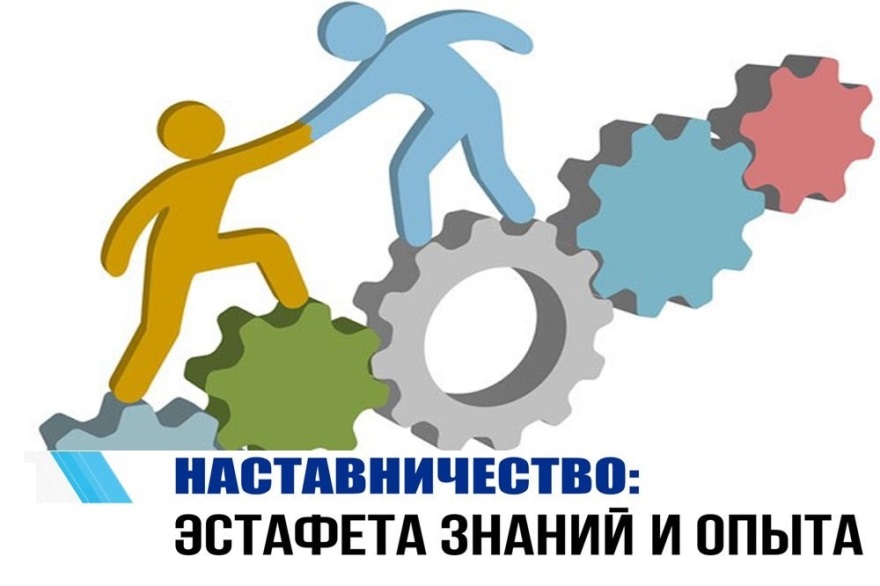                                                                                                                            Наставник:Кузнецова Людмила НиколаевнаНаставляемый:Сандова Илона АлександровнаДевиз наставника «Мы отрываем ВМЕСТЕ то, что ЗНАЮ Я»Сведения о педагоге – наставникеКузнецова Людмила Николаевна, педагог-психологПедагогический стаж: стаж по данной специальности педагога-психолога- 28  лет, педагогический стаж- 33 годаМесто работы: Муниципальное бюджетное образовательное учреждение«Сосьвинская средняя общеобразовательная школа»Должность: педагог-психолог, учитель начальных  классовОбразование: высшее.Квалификационная категория: высшаяМолодой специалист: Сандова Илона Александровна, педагог-психологСведения о молодом специалистеМесто работы: Муниципальное бюджетное образовательное учреждение«Сосьвинская средняя общеобразовательная школа»Должность: педагог-психологОбразование: высшее.Квалификационная категория: базоваяПояснительная записка.Современному образовательному учреждению нужен профессионально-компетентный, самостоятельно мыслящий педагог, психологически и технологически готовый к реализации гуманистических ценностей на практике, к осмысленному включению в инновационные процессы, к качественному переходу к профильному образованию. Практика работы с молодыми педагогами показывает, что даже при достаточно высоком уровне готовности к педагогической деятельности личностная и профессиональная адаптация молодого педагога может протекать длительное время. Исследования работы с молодыми педагогами показывают, что наибольшие сложности у начинающих педагогов вызывают вопросы организации занятия, дисциплины и порядка на занятии, методическая сторона занятия, оформление документации, организация консультаций с родителями учащихся, осуществление индивидуальной работы. Проблемы возникают в связи с тем, что молодой педагог-психолог в начале своей работы имеет достаточные знания, но недостаточные умения, так как у него еще не сформированы профессионально значимые качества, поэтому является необходимостью оказание постоянной методической помощи молодым специалистам. Работа с молодыми педагогами традиционно является одной из самых важных составляющих методической работы образовательного учреждения.Период вхождения молодого педагога  в профессию отличается напряженностью, важностью для его личностного и профессионального развития. От того, как он пройдет, зависит, состоится ли новоявленный педагог  как профессионал, останется ли он в сфере образования или найдет себя в другой сфере деятельности или вообще останется ли он в сельской школе.Особенностью труда начинающих педагогов-психологов является то, что они с первого дня работы имеют те же самые обязанности и несут ту же ответственность, что и педагоги-психологи с многолетним стажем, а родители и коллеги по работе ожидают от них столь же безупречного профессионализма. А родители часто путают работу школьного психолога с работой психотерапевта.Актуальность разработки программы наставничества Создание программы наставничества продиктовано велением времени. На сегодняшний день не только национальный проект «Образование» ставит такую задачу, как внедрение целевой модели наставничества во всех образовательных организациях, но и сама жизнь подсказывает нам необходимость взаимодействия между людьми для достижения общих целей.Поддержка молодых специалистов, а также вновь прибывших специалистов в конкретное  образовательное учреждение – одна из ключевых задач образовательной политики.Современной школе нужен профессионально-компетентный, самостоятельно мыслящий педагог, психологически и технологически готовый к реализации гуманистических ценностей на практике, к осмысленному включению в инновационные процессы. Овладение специальностью представляет собой достаточно длительный процесс, предполагающий становление профессиональных компетенций и формирование профессионально значимых качеств.Начинающие педагоги слабо представляют себе повседневную педагогическую практику. Проблема становится особенно актуальной в связи с переходом на ФГОС, так как возрастают требования к повышению профессиональной компетентности каждого специалиста. Новые требования к учителю предъявляет и Профессиональный стандарт педагога. Начинающим учителям необходима профессиональная помощь в овладении педагогическим мастерством, в освоении функциональных обязанностей учителя, воспитателя, классного руководителя. Необходимо создавать ситуацию успешности работы молодого учителя, способствовать развитию его личности на основе диагностической информации о динамике роста его профессионализма, способствовать формированию индивидуального стиля его деятельности.Основное предназначение программы – как можно быстрее ввести наставляемого в курс дела. Программа способствует снижению количества ошибок, уменьшает первоначальный дискомфорт, повышает уровень квалификации педагога в первые дни работы. Программа - современная системная единица профессиональной подготовки молодого специалиста к работе, благодаря которой обеспечивается первичное приобретение некоторых теоретических и практических навыков для выполнения какой-либо конкретной работы» с учетом уровня квалификации молодого специалиста. В любом деле имеются риски и в работе  наставничества могут присутствовать:-формальное неэффективное наставничество (дальше бумаги дело не ушло)-неготовность молодого специалиста принимать помощь наставника-низкая компетентность наставникаЧтобы избежать риски надо:Обязательное положение о наставничестве, где разработана система мотивации наставников, оговорены обязанности всех сторон.Создание смежных групп наставников, Приветствуется взаимообучение наставника и наставляемого и наоборот.Цели и задачи программы.Цель программы «Мы вместе»: оказание помощи молодому специалисту в его профессиональном становлении.Задачи программы:1. Адаптировать молодого специалиста для вхождения в полноценный рабочий режим школы через освоение  норм, требований и традиций школы и с целью закрепления их в образовательной организации.2. Минимизация сроков адаптации молодого специалиста в коллективе педагогов и педагогов – психологов Берёзовского района.3. Обеспечение необходимой подготовки педагога для получения высоких результатов его труда.4. Обеспечение необходимой осведомленности педагога-психолога о предъявляемых к нему требованиях.5. Содействие вовлечению педагога-психолога учреждения в решение задачи повышения качества образования, являющейся целью школы.6. Оказание помощи в приобретении навыков практической деятельности, в планировании и организации психологической деятельности.7. Ежегодно отслеживать динамику развития профессиональной деятельности наставляемого  педагога на основании рефлексивного анализа ИППР .8. Оценить результаты программы и ее эффективностьФорма наставничества: «учитель – учитель»Предполагает взаимодействие молодого специалиста (при опыте работы от 0 до 3 лет) или нового сотрудника (при смене места работы) с опытным и располагающим ресурсами и навыками педагогом, оказывающим разностороннюю поддержку.Модель взаимодействия: «опытный учитель – молодой специалист»Структура и примерное содержание программы.Программа охватывает несколько направлений работы. Содержание программы отражает современные прогрессивные тенденции развития науки и практики в области школьного образования.Направления:1. Нормативно-правовое обеспечение образовательного процесса,2. Психолого-педагогическое  сопровождение,3. Программирование и моделирование образовательного процесса,4. Методическое сопровождение образовательного процесса,5. Диагностика результатов образовательной деятельности и особенности представления результатов педагогической деятельности. Существует  механизм управления программойОсновными принципами работы с молодыми и вновь прибывшими специалистами являются:  Обязательность - проведение работы с каждым специалистом, приступившим к работе в учреждении вне зависимости от должности и направления деятельности.  Индивидуальность - выбор форм и видов работы со специалистом, которые определяются требованиями должности, рабочим местом в соответствии с уровнем профессионального развития.  Непрерывность - целенаправленный процесс адаптации и развития специалиста продолжается на протяжении 3 лет.  Эффективность - обязательная периодическая оценка результатов адаптации, развития специалиста и соответствия форм работы уровню его потенциала.Срок реализации программы: 3 годаЭТАПЫ РЕАЛИЗАЦИИ ПРОГРАММЫ НАСТАВНИЧЕСТВАПрограмма реализуется в три этапа, каждый этап составляет 1 годПрограмма включает в себя три этапа: Содержание деятельности В ходе реализации персонализированной программы наставничества планируется следующее содержание деятельности наставника и наставляемого: − диагностика затруднений молодого учителя и выбор форм организации обучения и воспитания; − оказание необходимой помощи на основе выявленных затруднений; − посещение занятий молодого учителя с последующим анализом и определением способов повышения их эффективности; − ознакомление молодого учителя с основными направлениями и формами активизации познавательной, научно-исследовательской деятельности обучающихся в рамках внеурочной деятельности (квесты, квизы, олимпиады, предметные недели и т.д.)− демонстрация молодому учителю опыта успешной педагогической деятельности, знакомство с различными педагогическими практиками; − организация мониторинга эффективности и рефлексии по итогам совместной деятельности. 1 этап. Адаптационный этап. На данном этапе происходит знакомство опытного педагога (наставника) с молодым учителем (наставляемым), в ходе которого наставник анализирует затруднения наставляемого, пробелы в его подготовке в части общих и профессиональных компетенций с опорой на профессиональный стандарт педагога.2 этап Теоретико-методологический, проектировочный Цель этапа: выявление уровня имеющихся ЗУН  молодого педагога-психолога, сильных и слабых сторон,  разработка основных направлений работы с молодым специалистом. Центральное звено в организации помощи молодому преподавателю - предварительная работа с ним. Нет надобности читать ему лекции, проводить теоретические занятия. У него еще свежи знания, полученные в институте. Молодой учитель нуждается в практических советах. Поэтому наставнику в первую очередь необходимо обратить внимание молодого специалиста на: Содержание этапа:сбор информации для формирования плана действий; https://nsportal.ru/node/5722021 стартовая диагностика затруднений молодого специалиста.требования к организации учебного процесса; требования к ведению школьной документации;формы и методы организации внеурочной деятельности, досуга обучающихся.совместное составление плана работы по направлениямразработка плана профессионального становления молодого специалиста (ИППР)3 этап.  Основной, проектировочный этап:В ходе основного этапа осуществляется совместная деятельность наставника и наставляемого с целью преодоления затруднений, а также личностного и профессионального развития наставляемого. Цель этапа: реализация направлений работы с молодым специалистом в рамках программы. Содержание этапа:проводится работа над темой самообразования,осуществляется планирование методической работы,вырабатывается индивидуальный стиль деятельности,начинается оформление портфолио,разрабатывается и организуется программа адаптации,осуществляется корректировка профессиональных умений молодого учителя,педагог-наставник и педагог-психолог помогают выстроить собственную программу самосовершенствования.изучение и обобщение материала, накопленного молодым специалистом; создание информационно-методического банка для обеспечения целостного видения деятельности молодого специалиста; В работе  используются различные формы: лекции, дискуссии, обмен опытом, практикум, тренинг, открытые занятия, методические консультации, методические бюллетени, посещение занятий, анкетирование, тестирование, участие в методических и воспитательных мероприятиях, прохождение курсов, посещение семинаров методических объединений и совещаний и т.д. Для дальнейшей более эффективной работы  специалисту предлагаются различные рекомендации и памятки (https://nsportal.ru/node/5721889 ), которые предварительно обсуждаются с педагогом-наставником, педагогом-психологом, методистом школы. В случае возникновения проблем в работе начинающего педагога и его ошибок в общении с обучающимися проводятся индивидуальные консультации с педагогом-психологом, во время которых разбирается каждый шаг молодого специалиста. На этом этапе педагог-психолог может использовать таблицу, которая поможет преодолеть трудности не только самому молодому психологу, но проанализировать психологический аспект уроков у педагогов, чтобы в дальнейшем оказать им помощь.Возможные недостатки в работе начинающего педагога и пути их преодоления4этап. Контрольно-оценочный этап.Цель этапа: подведение итогов работы и анализ эффективности обучения молодого специалиста.Содержание этапа:На этом этапе ярко проявляется педагогическая рефлексия, участие в профессиональных дискуссиях, посещение и анализ открытых уроков, развитие творческого потенциала молодых учителей, участие в инновационной деятельности. Наставник проверяет уровень профессиональной компетенции молодого педагога, определяет степень его готовности к выполнению своих функциональных обязанностей.Большое внимание следует уделить вопросам педагогической этики и развития педагогической техники. Молодого специалиста , не имеющие опыта работы с детьми, часто бывают прямолинейны, легко возбуждаются, кричат, угрожают. Дети отвечают неприязнью, стараются задеть учителя, возникает так называемый эмоциональный барьер, мешающий нормальной работе. Нелегко научиться искусству первой реакции, общению с учениками, терпению. При любых обстоятельствах преподаватель не должен повышать голос, терять лицо.Успех молодого педагога нередко зависит от "пустяков" - одежды, голоса, жестов, случайных замечаний. Как очень удачно сказал А.С. Макаренко: "Для меня... такие "пустяки" стали решающими: как стоять, как сидеть, как подняться со стула, из-за стола, как повысить голос, улыбнуться, как посмотреть".Подготовки, полученной в вузе, недостаточно для формирования мастерства. К нему приходят только путем самообразования и творческих поисков. Поддержать учителя в самый ответственный период его становления должны руководители школы. От них в значительной степени зависит, каким он будет.создание портфолио молодого педагога-психолога, сайта педагога-психологаоформление «Банка методических материалов» молодого специалиста; диагностического инструментарияподготовка и реализация молодым педагогом самостоятельных творческих продуктов в виде презентаций, сайтов, проектов, программ.Ожидаемые результаты Молодой специалист приобретает возможность личностного и профессионального роста. Ускорится процесс профессионального становления молодого специалиста− успешная адаптация молодого школьного психолога на рабочем месте и в образовательной организации; − повышение навыков профессионального общения с учетом психологии личности; − повышение профессиональной компетентности молодого учителя в вопросах организации образовательного процесса; − обеспечение повышения качества преподавания и совершенствование методов работы молодого специалиста по развитию творческой и самостоятельной деятельности обучающихся; − использование в работе молодого специалиста современных педагогических технологий.. Кроме этого, реализация мероприятий, предусмотренных Программой, позволит:1. Повысить % участия педагога в конкурсах педагогического мастерства;2. Повысить % результативности участия в конкурсах различного уровня и различной направленности;3. Повысить % участия педагога в научно-исследовательской деятельности;4. Повысить % , демонстрации своего педагогического опыта;5. Увеличить % положительных отзывов деятельности специалиста со стороны общественности, администрации и коллег.6. Снижение % «текучести» кадрового персонала, который так важен в сельской школе.План мероприятий в рамках наставничестваОценка усвоения программного материала может проходить в различных форматах:Анкеты обратной связи.      • Оценочные формы теоретических знаний.      • Оценочные формы умений и навыков: система наблюдений; система практикумов (серия заданий с разработанными оценочными формами); оценочные деловые игры, тренинги.Достижения профессиональной работы. https://nsportal.ru/user/1356754/page/moya-aktivnost«Плох тот учитель, который не превзошёл своего учителя»                                                                                                     Леонардо да ВинчиНедостатки в работе молодого специалистаРеакция обучающихся на недостаткиСпособы преодоления недостатков123Неумение поддерживать внимание школьниковОтсутствие дисциплины и работоспособности у обучающихся, они постоянно отвлекаются, шумятУвлекательный рассказ. Активизация познавательного интереса школьниковЗатруднение в распределении внимания между всеми обучающимисяНаличие аритмии в овладении знаниямиПрогнозирование информации с учетом вовлечения в поиск всех обучающихся. Правильная расстановка акцентовОстрая реакция на любые отклонения в поведении учащихсяНеприязненное отношение к учителюСочетание требовательности с довериемЗаигрывание перед школьниками, стремление понравитьсяБезответственное поведениеСоблюдение меры в требованияхАртистичность в поведении, неумение найти правильный тон в отношенияхНесерьезное, неуважительное отношение к учителюТщательная обдуманность поступковНеумение контролировать внимание на главном, существенномОтсутствие стремления к овладению информацией, потеря уверенности в ученииСистематическое нацеливание на отбор обязательной информацииНеумение соотносить существенную информацию с содержанием учебникаОщущение постоянной перегрузкиОриентация на овладение существенной, обязательной информацией по учебникуНеустойчивый интерес к целям обучения и воспитанияПассивное отношение к восприятию информацииПостоянное нацеливание на переосмысление главногоИгнорирование самостоятельной работы обучающихсяПотеря ответственности и целеустремленностиЧередование различных видов работы на урокеНевыразительность речи, неумение правильно расставить акценты в процессе подачи информацииБезразличное отношение к информации учителяТщательное продумывание оттенков в голосе при изложении информации для ее лучшего осмысленияНеумение опираться на коллектив обучающихсяПассивное поведение части обучающихсяПостоянная конкретизация заданий с учетом интересов и возможностей обучающихсяНедостаточное внимание к организации домашних заданийПотеря ответственности в выполнении установки педагогаПериодическая целенаправленная проверка осмысления обучающимися заданий учителяМеханическое перенесение чужого опыта в свою работуПотеря внимания и интереса, пассивное присутствие на урокеТворческое переосмысление методов обучения соответственно складывающейся ситуацииВнимание сосредоточено лишь на отвечающем ученикеОтсутствие внимания, скукаСочетание индивидуальной и фронтальной работы, акцент на ввод всех обучающихся в деятельностное состояниеНевнимательное выслушивание опрашиваемого ученика, несвоевременное вмешательство в ответ, постоянное подталкивание или одергиваниеНервозное состояние отвечающего ученикаВнимание к логически законченной информации (вербальное, средствами акцентирования на главном, составление плана)Недооценка или переоценка познавательных возможностей обучающихсяПритупление интереса к учебеТворческий подход к заданиям (их усложнение или временное облегчение)Отсутствие индивидуального подхода к обучающимсяПотеря уверенности в знанияхУмелое и своевременное поощрение интересов обучающихся; мотивирование к интеллектуальному ростуФормальное внимание к развитию познавательных способностей обучающихсяЗамедление интеллектуального развития обучающихся, притупление интереса к учебе, преодоление трудностейСтимулирование творческой активностиНерациональное распределение времени на урокеОтсутствие системы в работе, неустойчивый ориентир в учебеДозировка времени на уроке в соответствии с его целями (при опросе, изложении нового, закреплении)Основные направления деятельностиКонкретные меры /Формы мероприятийПланируемые результатыСроки ФактическиерезультатыАнализ профессиональных трудностей и способы их преодоленияСамодиагностика наставляемого на предмет определения приоритетных направлений профессионального развитияОпределен перечень дефицитных компетенций, требующих развития; сформулирован перечень тем консультаций с наставникомсентябрь- октябрьАнализ профессиональных трудностей и способы их преодоленияДиагностическая беседа с наставником для уточнения зон профессионального развитияОпределен перечень дефицитных компетенций, требующих развития; сформулирован перечень тем консультаций с наставникомАнализ профессиональных трудностей и способы их преодоленияРазработка конкретных шагов по преодолению профессиональных трудностейРазработаны меры преодоления профессиональных трудностейВхождение в педагогическую должностьЗнакомство с ОО, ее особенностями и направления развитияИзучены особенности и направления деятельности школы. Изучена программа развития школсентябрьВхождение в педагогическую должностьЗнакомство с коллективомИзучена структура коллектива, выявлены направления взаимодействия и сотрудничества с различными группамисентябрьВхождение в педагогическую должностьИзучение сайта школы, групп в социальных сетях, порядка публикации и содержания размещаемой информацииИзучена структура официального сайта школы и размещенная документация. Изучены правила публикации. информации о деятельности школы на сайте и в социальных сетях.сентябрьРазмещение на школьном сайтеВхождение в педагогическую должностьИзучение локальных актов школы и иных нормативных документов (Кодекса этики, Правил внутреннего трудового распорядка и т.д.)Изучены и выполняются требования локальных актов школы, в том числе правила безопасности, правила внутреннего трудового распорядка, должностная инструкция, кодекс этикиСентябрь-октябрьВхождение в педагогическую должностьИзучение внутренней системы оценки качества образования, Концепцию психологической службы.Изучены основные положения, должностной инструкцией, локальными актами  школыоктябрьОрганизационно- методическая деятельностьИзучение методологических основ и методики построения и организации результативного учебного процессаИзучены методологические основы и методика построения и организации результативного учебного процессасентябрьОрганизационно- методическая деятельностьИзучение нормативных документов в области образованияИзучены основные нормативные документы: Закон об образовании, обновленные ФГОСсентябрьОрганизационно- методическая деятельностьКонсультации по подбору методической литературе.Регулярно изучается методическая литература. Сформирована и пополняется «копилка» педагогических идей.в течение годаОрганизационно- методическая деятельностьВключение в деятельность школьных методических объединенийВключен в состав предметного ШМО, ознакомлен с планом работы ШМО на  учебный год. Определена тема самообразования в рамках деятельности ШМО. Участие в работе различных ШМО: участие в проведении предметных недель, выступление на заседанияхв течение года по плану работы школы и ШМОЖурнал педагога-психологаПрофессиональное становлениеКонсультации по составлению рабочей программы и КТП в соответствии с новым ФГОССоставлена рабочая программа и КТП по коррекционно-развивающей работе с детьми разных категорий, в соответствии с требованиями ФГОСПрофессиональное становлениеБеседы «Работа с УМК. Структура занятий  и методика преподавания на ступени основного общего и среднего образования в соответствии с ФГОС»Изучены состав и структура типовых занятий и методики преподавания с детьми разных категорий на ступени основного общего и среднего образования в соответствии с обновленными ФГОСПрофессиональное становлениеБеседа «Психофизиологические особенности детей среднего и старшего школьного возраста»Изучены психологические и возрастные особенности учащихся 7-11 классов, которые учитываются при подготовке к занятиям, при помощи различных диагностических методик.Согласно планаВыступление на родительских собраниях, совещанияхПрофессиональное становление«Различные типы и формы занятий»Изучены и применяются различные типы и формы занятийПрофессиональное становлениеБеседа «Методы активизации внимания обучающихся на уроках, развитие когнитивных процессовИзучены различные методы активизации внимания обучающихся на уроках, которые активно применяются при проведении уроковПрофессиональное становлениеБеседа «Методы эффективного контроля на уроках»Изучены различные методы контроля на уроках, которые активно применяются при проведении уроков , в помощь педагогам школы.Профессиональное становлениеБеседа «Основные направления и формы активизации познавательной, научно- исследовательской деятельности обучающихся в рамках внеурочной деятельности»Изучены основные направления и формы активизации познавательной, научно-исследовательской деятельности обучающихся в рамках внеурочной деятельности. Ведется отбор и подготовка обучающихся к участию в различных мероприятиях (олимпиады, квесты, тренинги, предметные недели)Профессиональное становлениеПосещение уроков наставляемого лица с целью оказания методической помощи (4-5 занятий,2 тренинга)Посещены уроки различных типов. Проведен развернутый анализ посещенных занятий. Даны рекомендации по повышению эффективности.В течение годаПрофессиональное становлениеБеседа «Возможности применения цифрового образовательного контента»Изучены возможности применения верифицированного цифрового образовательного контента при использовании в работе. Материалы ЦОК применяются при проведении занятий.В течение годаСоздание сайтаПрофессиональное становление«Проектная деятельность обучающихся на занятиях и внеурочной деятельности»Изучен психологический аспект в  вопросе организации проектной деятельности обучающихся на уроках, занятиях внеурочной деятельности.В течение годаПрофессиональное становлениеПосещение уроков опытных педагогов, открытых мероприятий, участие в семинарах и т.д.Изучен положительный опыт проведения уроков и открытых мероприятийВ течение годаПовышение уровня квалификации и педагогического мастерства.Беседа «Повышение квалификации как фактор успешности педагогической деятельности педагога-психологаПроведен подбор курсов повышения квалификации по направлению педагогической деятельности.Повышение уровня квалификации и педагогического мастерства.Участие в семинарах, вебинарах, конференциях по направлению педагогической деятельности.Повышение профессионального мастерства.Повышение уровня квалификации и педагогического мастерства.Беседа «Роль профессиональных сообществ в деятельности педагога-психолога»Включение в деятельность педагогических сообществПовышение уровня квалификации и педагогического мастерства.Беседа «Диссеминация педагогического опыта через публикацию материалов на специализированных ресурсах в сети Интернет и СМИ»Подготовлена и опубликована на специализированных ресурсах статья по образовательной тематике и психологическим проблемам школы, родителей.В течение годаРазмещение на школьном и на личной страничке сайта.Рефлексия по итогам совместной деятельностиПроведение встречи по итогам реализации программы наставничествОценена эффективность и результативность совместной работы, удовлетворенность совместной деятельностью. Намечен план дальнейшего взаимодействия (при необходимости)